04 74 92 88 79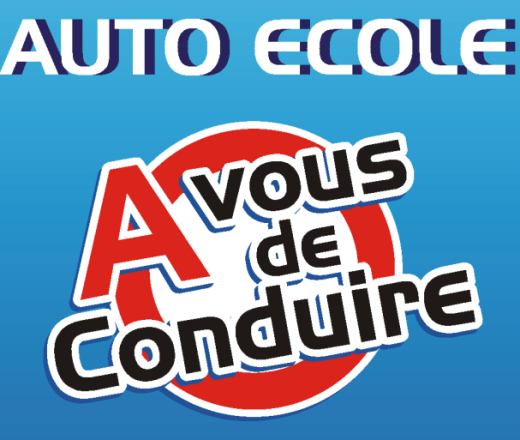 Agrément n° : E.18.0380.0040Siret n° : 789 944 576 00030Avousdeconduire-serrieres@orange.frTarifs au 01/02/2018 : FORFAIT FLASH 1 MOIS		1600€ TTCFrais de dossier (à la prestation : 65€)Evaluation de départ 1h avec un moniteur (à la prestation : 43€)Forfait code (à la prestation : 200€, au-delà : 20€/mois))ICICODE  (à la prestation : 25€)Frais d’accompagnement à l’examen théorique (à la prestation : 43€)24h de conduite (à la prestation : 48€. Au-delà des 24h: 43€/heure supplémentaire) Frais d’accompagnement à l’examen pratique (à la prestation : 43€)BOX COMPLETE : (à la prestation : 20€) Livret d’apprentissage, disque A, livret vérifications permisA rajouter au prix du forfait :Redevance pour le code : 30€ (taxe de l’état)Outils pédagogiques :Pour le code						Livre  de Code : 16€			Modalités de règlements :1 FOIS MAXIMUM4 fois en carte bancaire : CB + pièce d’identité + RIB ChèqueEspèceHoraires d’ouverture du bureau :Lundi :        10H-12H / 16H-19H			Jeudi :         10H-12H / 16H-19H	Mardi:       10H-12H / 16H-19H			Vendredi : 10H-12 / 16H-19HMercredi : 10H-12H / 14H-19H			Samedi :     9H-12HCours possible avec moniteur le mercredi de 18h à 19h en fonction de la demande.Ce tarif est valable pour une durée d’un mois ; jusqu’au ……………………………..inclus.La restitution d’un quelconque dossier ne peut faire l’objet d’aucun frais.